		 				PRIJEDLOG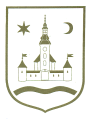 REPUBLIKA HRVATSKA					ZAGREBAČKA ŽUPANIJA	OPĆINA POKUPSKO            Općinsko vijeće				Na temelju članka 72. stavka 1. Zakona o komunalnom gospodarstvu (Narodne novine, br. 68/18, 110/18 i 32/20) i članka 33. Statuta Općine Pokupsko (Glasnik Zagrebačke županije, br. 13/21) Općinsko vijeće Općine Pokupsko na svojoj _____. sjednici održanoj dana ______________. godine donosiI. IZMJENE I DOPUNE PROGRAMA ODRŽAVANJA KOMUNALNE INFRASTRUKTUREU OPĆINI POKUPSKO ZA 2022. GODINUČlanak 1.U Programu održavanja komunalne infrastrukture u Općini Pokupsko za 2022. godinu (Glasnik Zagrebačke županije, br. 59/21) ( u daljnjem tekstu: Program) u Glavi I. Uvodne odredbe podtočka 5. Prigodno ukrašavanje naselja briše se. Članak 2.Podtočka 6. Održavanje javnih površina postaje podtočka 5., te se mijenja i glasi:5.  Održavanje javnih zelenih površina. Članak 3.Iza podtočke 5. dodaju se nove podtočke koje glase: 6. Održavanje građevina, uređaja i predmeta javne nabave; 7. Održavanje čistoće javnih površina. Članak 4.Podtočka 7. postaje podtočka 8, a podtočka 8. podtočka 9. Članak 5. U Glavi II. Opis i opseg poslova održavanja komunalne infrastrukture točka 5. Prigodno ukrašavanje naselja briše se u cijelosti. Točka 6. Održavanje javnih površina postaje podtočka 5., te se mijenja i glasi:„5. Održavanje javnih zelenih površinaOdržavanje javnih zelenih površina obuhvaća košnju, orezivanje i sakupljanje biološkog otpada s javnih zelenih površina, obnovu, održavanje i njegu drveća, ukrasnog grmlja i drugog bilja, popločenih i nasipanih površina u parkovima, opreme na dječjim igralištima, fitosanitarnu zaštitu bilja i biljnog materijala za potrebe održavanja i druge poslove potrebne za održavanje tih površina. Popis javnih površina i poslova održavanja prikazan je u slijedećoj tablici: *Intenzitet predstavlja podatak koliko puta se opisani poslovi provode u toku jedne godine. Ako je podatak manji od 1, poslovi se provode jednom godišnje, ali samo na dijelu elemenata javnih površina koji se održavaju sukladno iskazanom udjelu. Tokom godina elementi na kojima se provodi održavanje se izmjenjuju, tako da se u određenom periodu koji je potreban da zbroj pojedinačnog godišnjeg intenziteta bude 1, provedu mjere održavanja na svim elementima javnih površina (npr. ako je intenzitet održavanja 0,5 jedne godine održavanje se provodi na pola od ukupnog broja elemenata koji se održavaju, a druge godine na drugoj polovini, tako da se u roku 2 godine provedu poslovi održavanja na svim elementima). Poslove održavanja javnih zelenih površina obavlja komunalno poduzeće u vlasništvu Općine Pokupsko temeljem Odluke o povjeravanju obavljanja komunalnih djelatnosti Komunalnom gospodarstvu Pokupsko d.o.o. (Glasnik Zagrebačke županije, br. 59/21) sukladno potpisanom ugovoru.“Članak 6.Iza točke 5. dodaju se nove točke 6. i 7. koje glase: „6. Održavanje građevina, uređaja i predmeta javne nabavePoslove održavanja građevina, uređaja i predmeta javne namjene obavlja komunalno poduzeće u vlasništvu Općine Pokupsko temeljem Odluke o povjeravanju obavljanja komunalnih djelatnosti Komunalnom gospodarstvu Pokupsko d.o.o. (Glasnik Zagrebačke županije, br. 59/21) sukladno potpisanom ugovoru. 7. Održavanje čistoće javnih površina*Intenzitet predstavlja podatak koliko puta se opisani poslovi provode u toku jedne godine. Ako je podatak manji od 1, poslovi se provode jednom godišnje, ali samo na dijelu elemenata javnih površina koji se održavaju sukladno iskazanom udjelu. Tokom godina elementi na kojima se provodi održavanje se izmjenjuju, tako da se u određenom periodu koji je potreban da zbroj pojedinačnog godišnjeg intenziteta bude 1, provedu mjere održavanja na svim elementima javnih površina (npr. ako je intenzitet održavanja 0,5 jedne godine održavanje se provodi na pola od ukupnog broja elemenata koji se održavaju, a druge godine na drugoj polovini, tako da se u roku 2 godine provedu poslovi održavanja na svim elementima). Poslove održavanja čistoće javnih površina obavlja komunalno poduzeće u vlasništvu Općine Pokupsko temeljem Odluke o povjeravanju obavljanja komunalnih djelatnosti Komunalnom gospodarstvu Pokupsko d.o.o. (Glasnik Zagrebačke županije, br. 59/21) sukladno potpisanom ugovoru.“Članak 7.Točka 7. postaje točka 8, a točka 8. postaje točka 9. Članak 8.Glava III. mijenja se i glasi: III. ISKAZ FINANCIJSKIH SREDSTAVA POTREBNIH ZA OSTVARIVANJE PROGRAMA S NAZNAKOM IZVORA FINACIRANJAU skladu sa sadržajem Programa prikazanim pod III. Iskaz financijskih sredstava potrebnih za ostvarivanje Programa s naznakom izvora financiranja, troškovi Programa raspoređuju se na slijedeće izvore financiranja: „Članak 9.Ove I. izmjene i dopune Programa stupaju na snagu danom donošenja, a objavit će se u Glasniku Zagrebačke županije.KLASA:  URBROJ: Pokupsko, 								Predsjednik Općinskog vijeća									   Stjepan SučecR.br.OpisKoličinaJed. mjera Intenzitet*1. Košnja trave (košnja trave traktorskim kosilicama, samohodnim kosilicama ili trimerima, ovisno o vrsti terena koji se održava, njega travnjaka). Košnja trave (košnja trave traktorskim kosilicama, samohodnim kosilicama ili trimerima, ovisno o vrsti terena koji se održava, njega travnjaka). Košnja trave (košnja trave traktorskim kosilicama, samohodnim kosilicama ili trimerima, ovisno o vrsti terena koji se održava, njega travnjaka). Košnja trave (košnja trave traktorskim kosilicama, samohodnim kosilicama ili trimerima, ovisno o vrsti terena koji se održava, njega travnjaka). 1.Središnji park Pokupsko1.900m2122.Sajmište Pokupsko i DV Lajdica10900m2103.ŠRC Stari grad Pokupsko10.600m284.Kupalište Vitliček Pokupsko 300m225.Kupalište Poloj Pokupski Gladovec 2.000m226.Kupalište Slap Lijevi Degoj i livada 5.000m257.Kupalište Adica Auguštanovec1.000m228.Kupalište Skelišće Auguštanovec 1.000m229.Kupalište  Brodišće Lijevi Štefanki1.000m2510.Kupalište Posavci Lukinić Brdo 1.000m2211.Nogometno igralište Auguštanovec 2.800m2512.Nogometno igralište Lijevi Štefanki1.500m2213.Nogometno igralište Lukinić Brdo1.500m2214.Nogometno igralište Hotnja 1.500m2215.Nogometno igralište Opatija1.500m2216.Nogometno igralište Strezojevo 1.000m2217.Nogometno igralište Roženica II 1.000m2218.Nogometno igralište Šestak Brdo1.000m2219.Nogometno igralište Pokupsko Cerje1.000m2220.Dječja igrališta (10 igrališta)2.000m2521.Prostor oko stajališta autobusa (16 stajališta)300m2622.Vulica, Potoček, Lovački dom4.300m2623.Okućnica i voćnjak5.000m2524.Pavao Štos i okoliš crkve5.000m2525.Okoliš domova kulture i drugih objekata3.000m252.Održavanje hortikulture  (njega zeljastog i drvenastog ukrasnog bilja i drveća, uklanjanje otpalog lišća)Održavanje hortikulture  (njega zeljastog i drvenastog ukrasnog bilja i drveća, uklanjanje otpalog lišća)Održavanje hortikulture  (njega zeljastog i drvenastog ukrasnog bilja i drveća, uklanjanje otpalog lišća)Održavanje hortikulture  (njega zeljastog i drvenastog ukrasnog bilja i drveća, uklanjanje otpalog lišća)1.Središnji park Pokupsko40kom.32.Sajmište Pokupsko i DV Lajdica( raspon krošnje veći od 4 m )30kom.13.ŠRC Stari grad Pokupsko120kom.14.Vulica, Potoček, Okućnica10kom.15.Lovački dom60Kom1R.br.OpisKoličinaJed. mjera Intenzitet*1. Nasipavanje plaža šljunkom (nabava i razastiranje odgovarajućeg kamenog materijala (pijeska, sitnog šljunka) na prostorima koji se koriste kao kupalištaNasipavanje plaža šljunkom (nabava i razastiranje odgovarajućeg kamenog materijala (pijeska, sitnog šljunka) na prostorima koji se koriste kao kupalištaNasipavanje plaža šljunkom (nabava i razastiranje odgovarajućeg kamenog materijala (pijeska, sitnog šljunka) na prostorima koji se koriste kao kupalištaNasipavanje plaža šljunkom (nabava i razastiranje odgovarajućeg kamenog materijala (pijeska, sitnog šljunka) na prostorima koji se koriste kao kupališta1.ŠRC Stari grad Pokupsko30m312.Kupalište Vitliček Pokupsko 10m303.Kupalište Poloj Pokupski Gladovec 10m314.Kupalište Slap Lijevi Degoj20m315.Kupalište Adica Auguštanovec10m306.Kupalište Skelišće Auguštanovec 10m317.Kupalište  Brodišće Lijevi Štefanki20m318.Kupalište Posavci Lukinić Brdo 10m302. Održavanje opreme na igralištima (bojanje ograde, konstrukcije golova, postavljanje ili zamjena mreža na golovima i zaštitnih mreža). Održavanje opreme na igralištima (bojanje ograde, konstrukcije golova, postavljanje ili zamjena mreža na golovima i zaštitnih mreža). Održavanje opreme na igralištima (bojanje ograde, konstrukcije golova, postavljanje ili zamjena mreža na golovima i zaštitnih mreža). Održavanje opreme na igralištima (bojanje ograde, konstrukcije golova, postavljanje ili zamjena mreža na golovima i zaštitnih mreža). 1.ŠRC Stari grad Pokupsko3kom.12.Nogometno igralište Auguštanovec 1kom.0,23.Nogometno igralište Lijevi Štefanki1kom.0,24.Nogometno igralište Lukinić Brdo1kom.0,25.Nogometno igralište Hotnja 1kom.16.Nogometno igralište Opatija1kom.0,27.Nogometno igralište Strezojevo 1kom.0,28.Nogometno igralište Roženica I1kom.19.Nogometno igralište Šestak Brdo1kom.110.Nogometno igralište Pokupsko Cerje1kom.0,211.Dječje igralište Potoček 1kom.112.Dječje igralište Skender Brdo1kom.113.Dječje igralište Lijevi Degoj1kom.114.Dječje igralište Auguštanovec1kom.115.Dječje igralište Lijevi Štefanki1kom.116.Dječje igralište Lukinić Brdo1kom.117.Dječje igralište Roženica I1kom.118.Dječje igralište Roženica II1kom.119.Dječje igralište Strezojevo1kom.120.Dječje igralište Hotnja1kom.13. Održavanje ostale opreme javnih površina (manji popravci kućica na autobusnim stanicama i druge opreme, bojanje drvenih elemenata, čišćenje i uklanjanje smeća)Održavanje ostale opreme javnih površina (manji popravci kućica na autobusnim stanicama i druge opreme, bojanje drvenih elemenata, čišćenje i uklanjanje smeća)Održavanje ostale opreme javnih površina (manji popravci kućica na autobusnim stanicama i druge opreme, bojanje drvenih elemenata, čišćenje i uklanjanje smeća)Održavanje ostale opreme javnih površina (manji popravci kućica na autobusnim stanicama i druge opreme, bojanje drvenih elemenata, čišćenje i uklanjanje smeća)1.Autobusna stanica Pokupsko1kom.12.Autobusna stanica Pokupsko Cerje1kom.13.Autobusna stanica Šestak Brdo1kom.14.Autobusna stanica Opatija1kom.15.Autobusna stanica Skender Brdo1kom.16.Autobusna stanica Lijevi Degoj1kom.17.Autobusna stanica Auguštanovec1kom.18.Autobusna stanica Lijevi Štefanki I1kom.19.Autobusna stanica Lijevi Štefanki II1kom.110.Autobusna stanica Lukinić Brdo1kom.111.Autobusna stanica Roženica I1kom.112.Autobusna stanica Roženica II1kom.113.Autobusna stanica Strezojevo1kom.114.Autobusna stanica Hotnja1kom.115.Autobusna stanica Auguštanovec1kom.116.Autobusna stanica Pokupski Gladovec 1kom.117.Klupe21kom.118.Oglasne ploče16kom.119.Koševi za smeće10kom.120.Javni bunari 8kom.0,125R.br.OpisKoličinaJed. mjera Intenzitet*1.Održavanje čistoće staza i nogostupa (ljetno čišćenje staza i nogostupa od šljuka, ostataka trave i lišća, zimsko čišćenje snijega i leda)Održavanje čistoće staza i nogostupa (ljetno čišćenje staza i nogostupa od šljuka, ostataka trave i lišća, zimsko čišćenje snijega i leda)Održavanje čistoće staza i nogostupa (ljetno čišćenje staza i nogostupa od šljuka, ostataka trave i lišća, zimsko čišćenje snijega i leda)Održavanje čistoće staza i nogostupa (ljetno čišćenje staza i nogostupa od šljuka, ostataka trave i lišća, zimsko čišćenje snijega i leda)1.Pokupsko - centar2.500m72.Lovački dom600m33.Šestak Brdo800m34.Cvetnić Brdo600m35.Ostale dionice5.000m3R.br.Opis poslovaProgramI. izmjeneI. Redovno održavanje nerazvrstanih cestaRedovno održavanje nerazvrstanih cesta1.Materijal za redovno održavanje50.000,0050.000,002.Usluga redovnog održavanja250.000,00250.000,003.Zimska služba200.000,00200.000,004.Prometna signalizacija (vertikalna i horizont.)100.000,00100.000,00Ukupno:Ukupno:600.000,00600.000,00Izvori: Izvori: 600.000,00600.000,00Vodni doprinos (za uslugu)Vodni doprinos (za uslugu)3.000,003.000,00Naknada za uređenje voda (za uslugu)Naknada za uređenje voda (za uslugu)15.000,0015.000,00Komunalna naknadaKomunalna naknada100.000,00100.000,00Opći prihodi i primiciOpći prihodi i primici482.000,00482.000,00II. Pojačano održavanje nerazvrstanih cestaPojačano održavanje nerazvrstanih cesta1.Otkup zemljišta za cestu u Auguštanovcu11.000,0011.000,00Ukupno:Ukupno:11.000,0011.000,00Izvori: Izvori: 11.000,0011.000,00Opći prihodi i primiciOpći prihodi i primici11.000,0011.000,00III. Poljski i šumski puteviPoljski i šumski putevi4. Redovno održavanje90.000,0090.000,00Ukupno:Ukupno:90.000,0090.000,00Izvori: Izvori: 90.000,0090.000,00Opći prihodi i primiciOpći prihodi i primici90.000,0090.000,00IV.Javna rasvjeta Javna rasvjeta 1.Električna energija190.000,00190.000,002.Materijal za pojačano i redovno održavanje120.000,00120.000,003.Usluga redovnog održavanja180.000,00200.000,004.Usluga za pojačano održavanje200.000,00200.000,00Ukupno:Ukupno:690.000,00710.000,00Izvori: Izvori: 690.000,00710.000,00Komunalna naknada, za usluguKomunalna naknada, za uslugu200.000,00200.000,00Opći prihodi i primiciOpći prihodi i primici490.000,00510.000,00V. Održavanje javnih zelenih površinaOdržavanje javnih zelenih površina1. Košnja trave140.000,00120.000,00 2. Nasipavanje plaža šljunkom10.000,000,003. Održavanje opreme na igralištima71.000,000,004. Održavanje ostale opreme javnih površina25.000,000,005.Održavanje hortikulture 20.000,0020.000,006.Staze i nogostupi10.000,000,007. Javni bunari 5.000,000,00Ukupno:Ukupno:281.000,00140.000,00Izvori: Izvori: 281.000,00140.000,00Komunalna naknadaKomunalna naknada100.000,00100.000,00Šumski doprinosŠumski doprinos40.000,000,00Opći prihodi i primiciOpći prihodi i primici141.000,0040.000,00VI. Održavanje građevina, uređaja i predmeta javne namjeneOdržavanje građevina, uređaja i predmeta javne namjeneOdržavanje građevina, uređaja i predmeta javne namjene1. Nasipavanje plaža šljunkom0,0010.000,002. Održavanje opreme na igralištima i dječjim igralištima0,0075.000,003. Održavanje ostale opreme javnih površina (oglasne ploče, koševi za smeće, javni bunari, itd)0,0025.000,00Ukupno:0,00110.000,00Izvori: 0,00110.000,00Šumski doprinos0,0040.000,00Opći prihodi i primici0,0070.000,00VII. Održavanje čistoće javnih površina1. Čišćenje staza i nogostupa0,0016.000,002.Čišćenje ostalih javnih površina (kante za smeće, oglasne ploče,...)0,0015.000,00Ukupno:0,0031.000,00Izvori: 0,0031.000,00Opći prihodi i primici0,0031.000,00VIII. Toplana Toplana 1.Usluge tekućeg održavanja50.000,00120.000,00Ukupno:Ukupno:50.000,00120.000,00Izvori: Izvori: 50.000,00120.000,00Opći prihodi i primiciOpći prihodi i primici50.000,00120.000,00IX. Mrtvačnica 1.Usluge tekućeg održavanja20.000,0020.000,002.Materijal i energija10.000,0010.000,00Ukupno:Ukupno:30.000,0030.000,00Izvori: Izvori: 30.000,0030.000,00Opći prihodi i primiciOpći prihodi i primici30.000,0030.000,00Sveukupno:Sveukupno:1.724.000,001.842.000,00Vodni doprinos3.000,003.000,00Naknada za uređenje voda15.000,0015.000,00Komunalna naknada400.000,00400.000,00Šumski doprinos40.000,0040.000,00Opći prihodi i primici1.266.000,001.384.000,00UKUPNO1.724.000,001.842.000,00